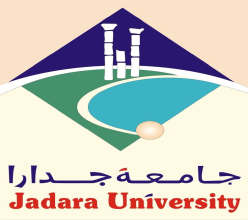 نموذج رقم (24): تعهد لطلبة الدراسات العليا الذين تقدموا بطلبات إلتحاق مبدئيةاسم الطالب:.........................                          التخصص في البكالوريوس:................................التقدير:..............................                             المــــــــــــعدل التراكمي:..................................الجامعة المتخرج منها:......................                        البلد التي تخرج منها:.........................نتيجة التوفل أو الإمتحان الوطني:...................                  تاريخ تقديم الطلب :...............................رقم الهاتف:..............................أقر انا الطالب الموقع ادناه بأن تقديم هذا الطلب لا يعني قبولي بالجامعة وإنما هو للتنافس على المقاعد المحددة لكل فصل دراسي , كما اتعهد الإلتزام بالتعليمات الخاصة بعملية ترتيب وفرز الطلبات وقبول الطلبة الموضوعة من قبل الجامعة  وكذلك عدم المطالبة بالوثائق التي تقدمت بها مع الطلب في حال عدم الموافقة على قبولي, وعلى ذلك أوقع.الإسم :التوقيع:التاريخ:يحفظ في ملف الطالب 